…………………………………… DEKANLIĞINA / MÜDÜRLÜĞÜNEFakülteniz/Yüksekokulunuz/Meslek Yüksekokulunuz ………..…………………………  programı ………………… numaralı öğrencisiyim. 202..-202.. Eğitim-Öğretim yılı…….……yarıyılında aşağıda belirtmiş olduğum dersin/derslerin ara sınavına beyan ettiğim mazeretim nedeniyle katılamadım. ‘’Ç.Ü. Önlisans ve Lisans Eğitim-Öğretim ve Sınav Yönetmeliği’’ nin 32. Maddesinin 2. Fıkrası uyarınca sınavına giremediğim ders/dersler için mazeret sınav hakkı verilmesini ve gereğinin yapılmasını saygılarımla arz ederim.                                 					      												 …../…../202..                                   (Ad, Soyad, İmza)                                                                                                               Dilekçe Eki/Ekleri:………………………………………………………..   Adres:............................................................................................................................................................................................................................................................................................................................................................................................................................................................................Tel.:……………………………………..Ç.Ü. Önlisans ve Lisans Eğitim-Öğretim ve Sınav YönetmeliğiMADDE 32 –(2) Haklı ve geçerli nedenlere dayalı mazereti dolayısıyla bir ara sınava katılamayan ve mazeretinin bitiminden en geç beş iş günü içerisinde durumunu belgeleyerek başvuruda bulunan öğrencilere, mazeretlerinin ilgili yönetim kurulunca uygun görülmesi durumunda her ders için sadece bir defaya mahsus olmak üzere mazeret sınav hakkı verilir. Mazeret sınavları ilgili birimlerce tespit edilecek tarihlerde yapılır.NOT:● Raporlu olduğu halde sınava giren öğrencilerin sınavları geçersiz sayılır.● Final ve bütünleme sınavlarının mazeret sınavları bulunmamaktadır.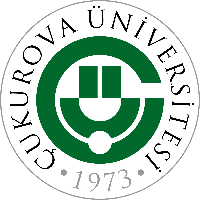 T.C.  ÇUKUROVA ÜNİVERSİTESİ ÖĞRENCİ İŞLERİ DAİRE BAŞKANLIĞIMazeret Sınavı Başvuru Dilekçesi   Doküman No FRM-T.C.  ÇUKUROVA ÜNİVERSİTESİ ÖĞRENCİ İŞLERİ DAİRE BAŞKANLIĞIMazeret Sınavı Başvuru Dilekçesi   İlk Yayın Tarihi T.C.  ÇUKUROVA ÜNİVERSİTESİ ÖĞRENCİ İŞLERİ DAİRE BAŞKANLIĞIMazeret Sınavı Başvuru Dilekçesi   Revizyon Tarihi T.C.  ÇUKUROVA ÜNİVERSİTESİ ÖĞRENCİ İŞLERİ DAİRE BAŞKANLIĞIMazeret Sınavı Başvuru Dilekçesi   Revizyon No T.C.  ÇUKUROVA ÜNİVERSİTESİ ÖĞRENCİ İŞLERİ DAİRE BAŞKANLIĞIMazeret Sınavı Başvuru Dilekçesi   Sayfa No 1/1SINAVINA GİREMEDİĞİM DERS/DERSLERSINAVINA GİREMEDİĞİM DERS/DERSLERSINAVINA GİREMEDİĞİM DERS/DERSLERSINAVINA GİREMEDİĞİM DERS/DERSLERDers KoduDers AdıDersin Sorumlu Öğretim ElemanıAra Sınav Tarihi